Nurse Anesthesia Supplemental HandbookTable of ContentsProgram OverviewIntroduction and Purpose of the Student HandbookThe DNP Nurse Anesthesia Supplemental Student Handbook (Supplemental Handbook) contains information, policies and procedures specific to the Michigan State University Nurse Anesthesia Program. Nurse Anesthesia (NA) students are also subject to the policies and procedures contained within the College of Nursing Core Handbook and the Michigan State University Spartan Life Handbook. Each NA student is provided a copy of this Supplemental Handbook and an electronic copy is also located on the College of Nursing (CON) website.The policies and procedures in this handbook may be subject to change. Students will be notified through their Michigan State University (MSU) e-mail when changes to the Supplemental Handbook occur.Please contact the NA Program Director with any questions or concerns regarding the content in this Supplemental Handbook.Mission, Philosophy, Strategies, and AccreditationMissionIn concert with the MSU and CON mission statements, the Michigan State University Nurse Anesthesia Program is committed to the education and preparation of nurse leaders in the delivery of safe, competent anesthesia services in an ever-changing health care environment.PhilosophyThe Michigan State University Nurse Anesthesia Program holds as its philosophical foundation that a dynamic, educational environment can promote expertise while fostering self-directed and evidence- based learning. The practice of Nurse Anesthesia rests upon a sound foundation of arts and science that prepares graduates to excel in our rapidly changing, diverse, and technologically advanced society.Teaching and scholarly activities are keystones of the curriculum and occur within an evidence-based, high quality, patient-centered healthcare milieu. Active participation in the Land Grant mission of the University provides opportunity for growth and productivity along a variety of dimensions. As such, the faculty serves as guide, mentor, role model, catalyst and consultant for Nurse Anesthesia students.StrategiesWe will distinguish ourselves through differentiated strategies that include:S tudent-centered, diverse fociP ractice/learning opportunities that reflect the ever-changing needs of a global communityA ttitudes that reflect scholarship and caringR etention initiatives for students interested in obtaining their doctoral degreeT eaching excellenceY ear-round accessibilityAccreditationThe MSU College of Nursing programs are accredited by the Commission on Collegiate Nursing Education. The Nurse Anesthesia Program is accredited by the Council on Accreditation of NurseAnesthesia Educational Programs, (222 South Prospect Avenue, Suite 304, Park Ridge, Illinois 60060- 4041: Telephone 847-692-7050), a specialized accrediting body recognized by the Council for Higher Education Accreditation and the United States Department of Education.Program Description, Course Descriptions, Trajectory and MatriculationProgram DescriptionThe DNP Nurse Anesthesia concentration is a rigorous, 36-month, full-time program blending critical leadership skills required to translate evidence-based care into anesthesia practice. The program prepares you with the skills needed to deliver anesthesia in a wide array of settings to patients across the lifespan. Content is delivered through face-to-face, on-line, simulated and clinical instruction.The COA has a minimal academic curriculum for nurse anesthesia programs to include:A minimum of 120 contact hours in Advanced Physiology and PathophysiologyA minimum of 90 contact hours in Advanced PharmacologyA minimum of 120 contact hours in Basic and Advance Principles of AnesthesiaA minimum of 45 contact hours in Research / ScholarshipA minimum of 45 hours in Advanced Health AssessmentAnd content that includes:Human AnatomyChemistry, BiochemistryPhysicsGeneticsAcute and Chronic Pain ManagementRadiology, Ultrasound, Anesthesia EquipmentProfessional Role DevelopmentSubstance Use Disorders and WellnessInformatics, Health Policy, LeadershipBusiness Models, Practice Management, Healthcare financeClinical Correlation and IntegrationCourse Sequence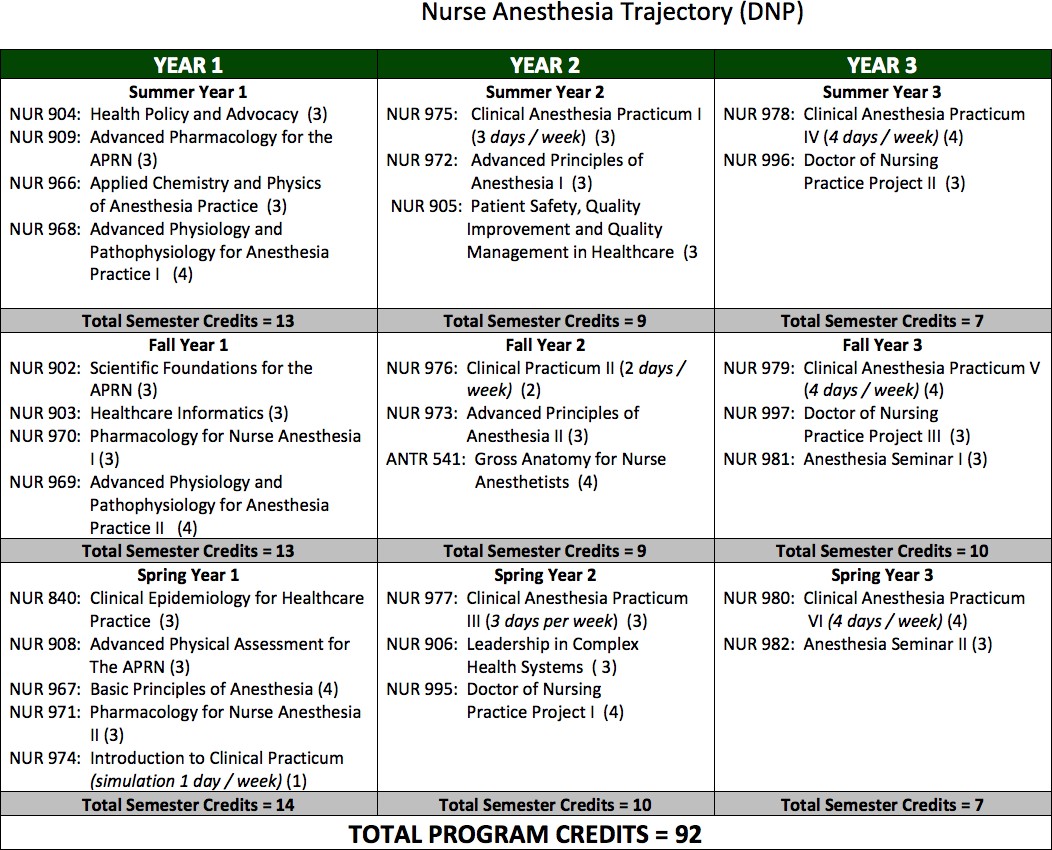 Descriptions and Methods of DeliveryMatriculationStudents must complete each course with a passing grade of a 3.0 or better or a “pass” in the pass / no pass courses to remain in the NA program.Program ExtensionStudents are expected to complete all graduation requirements in the 36 months allotted to the program. At the discretion of the NA Program Director, the program may be extended if a student, who is in good standing, does not complete the graduation criteria, COA standards, academic coursework or record keeping.Graduation CriteriaA student will be eligible to take the Certification Examination administered by the National Board of Certification and Recertification for Nurse Anesthetists (NBCRNA) only after they have met the NA End of Program Objectives, the University graduate criteria and the COA standards.End of Program ObjectivesAt the end of the program, graduates will be able to:Evaluate phenomenon related to the practice of anesthesia by professional nurses to facilitate strategies that impact and advance anesthesia related health outcomes.Demonstrate leadership and care competencies that combine cognitive, affective, and psychomotor skills to facilitate anesthesia practice as Advance Practice Nurses.Apply the major critical thinking and analytic skills to effectively practice nurse anesthesia in a cost-effective and accountable manner.Evaluate and utilize anesthesia-related research that enhance and advance the specialty and disseminate outcomes to improve patient care.Integrate interdisciplinary, evidence-based problem-solving and education strategies in the delivery of care to diverse populations.Analyze leadership skills utilized in the evaluation of the quality of anesthesia care provided throughout the communityIntegrate practice and education to expand the profession and practice of anesthesia nursing.Council on Accreditation of Nurse Anesthesia Programs Graduate Standards: Patient safety is demonstrated by the ability of the graduate to:Be vigilant in the delivery of patient careRefrain from engaging in extraneous activities that abandon or minimize vigilance while providing direct patient careConduct a comprehensive and appropriate equipment checkProtect patients from iatrogenic complicationsPerianesthetic management is demonstrated by the ability of the graduate to:Provide individualize care throughout the perianesthetic continuumDeliver culturally competent perianesthesia careProvide anesthesia services to all patients across the lifespanPerform a comprehensive history and physical assessmentAdminister general anesthesia to patients with a variety of physical conditionsAdminister general anesthesia for a variety of surgical and medically related proceduresAdminister and manages a variety of regional anestheticsMaintain current certification in ACLS and PALSCritical thinking is demonstrated by the graduate’s ability to:Apply knowledge to practice in decision-making and problem solvingProvide nurse anesthesia care based on evidence-based principlesPerform a preanesthetic assessment before providing anesthesia servicesAssume responsibility and accountability for diagnosisFormulate an anesthesia plan of care before providing anesthesia servicesIdentify and take appropriate action when confronted with anesthetic equipment-related malfunctionsInterpret and utilize data obtained from noninvasive and invasive monitoring modalitiesCalculate, initiate and manage fluid and blood component therapyRecognize, evaluate and manage the physiological responses coincident to the provision of anesthesia servicesRecognize and appropriately manage complications that occur during the provision of anesthesia servicesUse science-based theories and concepts to analyze new practice approachesPass the Council on Certification of Nurse Anesthetists’ (NCE) certification examinationCommunication skills are demonstrated by the graduate’s ability to:Utilize interpersonal and communication skills that result in the effective exchange of information and collaboration with patients and their familiesUtilize interpersonal and communication skills that result in the effective interprofessional exchange of information and collaboration with other healthcare professionals.Respect the dignity and privacy of patients while maintaining confidentiality inthe delivery of interprofessional care.Maintain comprehensive, timely, accurate, and legible healthcare records.Transfer the responsibility for care of the patient to other qualified providers in a manner that assures continuity of care and patient safetyTeach othersLeadership is demonstrated by the graduate’s ability to:Integrate critical and reflective thinking in his or her leadership approachProvide leadership that facilitates intraprofessional and interprofessional collaborationProfessional role is demonstrated by the graduate’s ability to:Adhere to the Code of Ethics for the Certified Registered Nurse Anesthetist.Interact on a professional level with integrityApply ethical sound decision-making processesFunction within appropriate legal requirements Interact on a professional level with integrityAccept responsibility and accountability for his or her practiceProvide anesthesia services to patients in a cost-effective mannerDemonstrate knowledge of wellness and substance use disorder in the anesthesia profession through completion of content in wellness and substance use disorderInform the public of the role and practice of the CRNA.Evaluate how public policy making strategies impact the financing and delivery of healthcare.Advocate for health policy change to improve patient care.Advocate for health policy change to advance the specialty of nurse anesthesiaAnalyze strategies to improve patient outcomes and quality of careAnalyze health outcomes in a variety of populations.Analyze health outcomes in a variety of clinical settingsAnalyze health outcomes in a variety of systemsDisseminate scholarly workUse information systems/technology to support and improve patient careUse information systems/technology to support and improve healthcare systems.Analyze business practices encountered in nurse anesthesia delivery settingsPolicies and ProceduresCompliance RequirementsIn addition to the compliance requirements listed in the CON Core Handbook, nurse anesthesia students must possess a current Advanced Cardiac Life Support (ACLS) and Pediatric Advanced Life Support (PALS) certification. Any student who is out of compliance with the CON and NA program compliance policies will be unenrolled from his/her classes and removed from clinical.Program Attendance RequirementsThe NA program of study exceeds the clinical and didactic requirements set by the COA. Students must complete the academic requirements as well as the extensive and challenging clinical practicum.Program attendance requirements include:Students begin the program on the opening day of classes of the summer semester according to the MSU academic calendar and are enrolled for new semesters (36 months) on a full-time basis. During the first three semesters of the program (summer, fall, spring), time off is available according to the MSU academic calendar.During the final six semesters that include clinical practicum, students will be enrolled continuously but will be eligible for Holiday time off according to the MSU Holiday schedule. Students will a have 5 additional days per year (10 days total) for personal or sick time. Any additional personal time or sick time that results in missing a clinical day will be rescheduled by the Program Director or Assistant Program Director.Attendance is mandatory for NA classes that meet on-campus. A student who is unable to attend an on-campus class will:Notify the course faculty before the class startsBe responsible for acquisition of all course contentAttendance in clinical is mandatory. A student who is unable to attend clinical due to illness or other emergencies will:Notify the Assistant Program Director (or their designee) when absent from the clinical site for any reason prior to the beginning of the shiftNotify the Clinical Site Coordinator (or designee), following the clinical site’s call- in procedureProvide the Assistant Program Director (or designee) with an excuse from a medical provider for sick daysThe Assistant Program Director and clinical coordinator will determine when the student will make up the missed clinical day(s).Students may request time off to attend other University or NA program-related educational events with approval from the Program Director or Assistant Program Director.The program administration and faculty will work with the student to coordinate clinical and doctoral project planning and implementation time at the affiliate clinical site.Time CommitmentThe nurse anesthesia student must be able to devote the time necessary to be successful in the NA program. NA students in programs across the United State report an average commitment of 50-60 hours per week. Clinical assignments will require up to 40 hours per week. Additionally, time is required for study, pre/post-operative visits, formulating anesthesia management plans and completion of the doctoral project.Employment PolicyNA students who engage in outside employment are encouraged to keep NA program time commitment factors in mind when scheduling work as a Registered Nurse. Students are required to notify the Program Director advising her of the number of hours worked per month. Nurse anesthesia students are required to have at least eight (8) hours off between work and class or clinical shifts.Under no circumstances may a Nurse Anesthesia Student seek employment as a Nurse Anesthetist by title or function before successful completion of the program. This practice is prohibited not only by program policy but also by law.Inclement Weather PolicyIn the event of inclement weather, follow the inclement weather policy located in the Core CON Handbook. The NA program has multiple clinical sites across the state of Michigan. Because inclement weather varies by region, the following guidelines will aid in the decision-making process:In the event the University is open but a clinical facility is closed due to weather or other conditions, the student is not required to report to the facility or any other open clinical facility. The student is required to notify the Assistant Program Director.In the event the University is open and a clinical facility is open, but not operating an elective surgical schedule, the student should contact the Clinical Coordinator to determine if he or she should report to or remain at the clinical site. The student is required to notify the Assistant Program Director if he or she has been advised to not attend or leave clinical.In the event the University closes during the clinical shift, students will consult with the site’s Clinical Coordinator to determine if it is safe for the student to remain at the clinical site. The student will contact the Assistant Program Director advising her of the decision to remain or leave the clinical site.In the event the University and the clinical facility are open during inclement weather, students should use their best judgment in assuring their personal safety.No clinical make-up day is required if the University is closed or closes during an assigned clinical shift.The Assistant Program Director will assign clinical make-up days if a clinical day is missed and the University remained open.Communications PolicyAll Nurse Anesthesia Students are required to check Desire2learn (D2L), MSU’s official course management software, and MSU e-mail daily (except during authorized off time) and to follow directives in the messages.AANA and MANA Meeting Attendance PolicyStudents are required to attend two MANA state meetings and at least one AANA sponsored meeting (Mid-Year Assembly, Annual Congress, Assembly of Didactic and Clinical Educators) while in the program. Students will request time off for mandatory attendance at the MANA and AANA meetings. Students are also expected to attend MANAS meetings and participate in additional educational, community or political opportunities. Requests for time to attend these events are to be submitted to the Program Director or Assistant Program Director for approval.Self-Evaluation ExamNA Students will purchase and complete the NBCRNA Self Evaluation Exam twice during the program.The first exam will be taken in July-August of year two. Students are required to score a 400 or better in the following categories: Basic Sciences, Equipment, Instrumentation and Technology & Basic Principles of Anesthesia.The second exam will be taken in September of year three. Students are required to score a 420 or better in all of the exam categories.Students who do not meet these benchmarks will participate in a remediation process that includes content review and internal cumulative examsClinical Education PoliciesDress CodeNurse Anesthesia Students are expected to dress consistent with the professional image of a registered nurse in an advanced practice graduate program while at the University or in the clinical setting. Proper attire must be worn in any situation that involves patient contact of any type. Students are responsible for knowing the dress regulations for each clinical facility and follow their policies and procedures.Michigan State University or facility issued identification badges must always be worn while in thehospital/clinic setting. Failure to display proper identification is a serious offense. Students shall follow the clinical site’s policy on wearing jewelry, artificial fingernails, facial hair, body art and personal scrub attire.Clinical Practicum Assignments and Supervision PolicyThe clinical practicum provides an educational opportunity for the student to apply didactic learning in the clinical setting. The clinical practicum requires the integration of knowledge obtained in the nursing core, anesthesia specialty and foundational science courses. In order to optimize the time spent during the clinical practicum, the nurse anesthesia student must actively seek learning experiences and function in a self-directed manner to achieve the knowledge, skills and abilities to practice as a CRNA.Clinical supervision begins with instructions and supervision on a 1:1 basis progressing to independent management at the discretion of the instructor during the last two semesters of the program.Only a CRNA or Anesthesiologist will supervise students in a ratio not to exceed two (2) students to one (1) clinical instructor.Students may be left alone after the second month of the Clinical Practicum at the discretion of the clinical instructor. The clinical instructor must be readily available to the student.Clinical shifts are scheduled based on the operating room schedule at the clinical sites. Students will be scheduled for one shift at a time. However, the student may need to extend time beyond the shift in the clinical area to achieve optimum clinical experience. Students should notify the Assistant Program Director if shifts are extended to gain this experience.On Call ExperienceCall experiences include all “off” shifts, including 3p-11p, 11p-7a, and weekends. When a student is “on call” there must be a qualified nurse anesthetist or anesthesiologist immediately available to the student.Long periods of wakefulness can lead to detrimental decisions in patient care judgment for nurse anesthesia providers. Therefore, if a student works after 11 pm, the student is not to participate in the administration of anesthesia the following day unless the student has had eight (8) hours away from the clinical area. When there is potential conflict between the call experience and the next morning’s scheduled surgery, the supervising anesthesia provider will determine which experience is more beneficial to the student.Clinical Affiliate SitesAffiliate clinical rotations will be assigned in the fairest and most equitable manner as is mathematically possible. The Program has clinical affiliation sites at the following locations:Ascension St John Hospital, (Moross) Detroit MichiganMcLaren Greater Lansing, Lansing, MichiganSt. John Macomb-Oakland Hospital, Macomb Center, Warren, MichiganAscension Providence Hospital, Southfield, MichiganAscension Providence Hospital – Novi Campus, Novi, MichiganHenry Ford Allegiance Health, Jackson, MichiganSparrow Medical Center, Lansing, MichiganMercy Health St Mary’s Campus, Grand Rapids, MichiganBeaumont – Trenton, Trenton, MichiganGerber Memorial Hospital, Fremont, MichiganMunson Hospital, Traverse City, MichiganBronson Hospital, Kalamazoo, MichiganHillsdale Community Hospital, Hillsdale, MichiganProMedica Coldwater Regional Hospital, Coldwater, MichiganOther clinical sites may be added and some sites may be deleted to meet the needs of the program. Students will not rotate to every clinical site. If a clinical site is added, currently enrolled students will be given an option to complete their clinical requirements at the site if possible.Management Plan and Clinical Evaluation InstrumentsThe Anesthesia Management Plan will be used as a guide to formulate an anesthesia plan of care for patients to whom students are assigned. The Anesthesia Management Plan will be discussed with the Clinical Preceptor prior to the beginning of each case. Students are expected to come to clinical prepared to discuss their proposed plans of care for each assigned patient.The Clinical Evaluation Instruments will be used to assess the progression of each student during the practicum experiences. Clinical courses are graded as either Pass or No Pass. In order to pass the course, the student must have met all of the clinical course objectives and the critical elements identified on the clinical evaluation instrument at the completion of the semester. Failure to meet the critical elements will constitute a failing grade and the student will not be allowed to continue to the next clinical practicum.Nurse Anesthesia Student Tracking SystemTM (NAST)The NA Program uses a web-based clinical student tracking system developed and maintained by the Typhon Group. The NAST serves two purposes. First it documents the progress the student is making towards completing the required clinical experiences, end of program objectives and COA graduate standards. Second, it assists the faculty and student in selecting the most appropriate clinical experiences.Students will be provided an orientation to the NAST prior to clinical emersion.Clinical experiences should be entered and recorded within 72 hours in the NAST.The COA Guidelines for Counting Clinical Experiences provides guidance on how to interpret clinical experiences.Questions regarding data entry should be directed to the Program Director or Assistant Program DirectorStudents should check the accuracy of the personal information and clinical experiences monthlyPrior to A Clinical Rotation - Check ListComplete clinical site on-boarding documentsReview the clinical site’s policies, procedures, parking, dress code informationContact the clinical site coordinatorObtain clinical badge, parking, medication codes (if required)Daily Clinical Rotation - Check ListAt beginning of the day, provide the clinical instructor with Management Plan, Clinical Evaluation InstrumentPre-brief each caseDe-brief each caseComplete the student self-evaluation and goals section of the Clinical Evaluation InstrumentEnter clinical experiences into NASTReturn completed evaluations to Assistant Program DirectorEnd of Rotation -Check ListThank clinical coordinator and instructorsReturn hospital property (identification badges, parking, medication codes)Complete an end-of-rotation site evaluation (NAST)Student Time LogsIntermittently during the program, students will be required to complete time logs documenting the amount of hours they spend in didactic and clinical activities. This information will be used to monitor program demands on student time.Malpractice InsuranceMichigan State University provides malpractice insurance for students enrolled in the Nurse Anesthesia Program.TerminationNurse anesthesia students may be terminated from the program for deficiencies in the clinical aspect of practice and/or if they do not demonstrate improvement as documented by the faculty’s clinical evaluation of the anesthesia student. Grounds for termination may include but are not limited to:Clinical care that represents a threat to patient safetyFalsification of documents or recordsWorking while under the influence of alcohol, marijuana, or any controlled substances not prescribed by a physician, in conjunction with the University and clinical site policiesConsumption of alcohol, marijuana, anesthetics or any controlled substance not prescribed by a physician in the clinical settingRefusal to submit to required drug testingInsubordination or failure to follow direct (reasonable) orders from clinical facultyTheft of program, university or hospital propertyPlagiarismAcademic dishonestyFailure in any course in the curriculumNurse anesthesia students have the right to appeal all decisions through the College and University’s due process policies. In addition, students are advised that they may conduct direct dialogue with the Director of Accreditation and the Council on Accreditation of Nurse Anesthesia Educational Programs on all matters affecting their status as a nurse anesthesia student in the Program.Student and Program EvaluationBoth formal (summative) and informal (formative) feedback is an important component of student and program performance improvement. Students will receive feedback from the faculty and program administration in the following ways:Mid-semester progress (formative) or report (summative)End-of-semester self and faculty evaluation (summative)Daily clinical evaluations (summative)Daily self-clinical reflection (formative)Simulation performance feedback (formative and summative)Self-Evaluation Exam (summative report from NBCRNA)Program effectiveness and quality is measured by the students in the following ways:Mid-semester course evaluation (formative)End of Semester Student Instructional Rating System (SIRS) [summative]End of clinical rotation site evaluation (summative)End of program evaluation (summative)6 month graduate survey (summative)CourseDescriptionMethod of DeliveryNUR 902Scientific Foundations and Evidence Based PracticeAnalysis and translation of knowledge gained from the natural and social sciences to inform practice and provide a foundation for the Advanced Practice Nurse roleOn-LineNUR 903Healthcare InformaticsAnalyze health outcomes in a variety of systemsOn-LineNUR 904Health Policy and AdvocacyInteractions between economics, ethical principles, social policies, legislative and regulatory processes that influence access, delivery and organization ofhealthcare.On-LineNUR 905Patient Safety, Quality Improvement and Quality Managementin HealthcareApplication and evaluation of quality improvement initiatives through the use of theories, models and outcome measurements.On-LineNUR 906Leadership in Complex Health SystemsKnowledge, skills and attributes required to assume leadership as an Advanced Practice Registered Nurse in complex health systems.On-LineNUR 908Advanced Health AssessmentComprehensive assessment including history, physical and psychological assessment of signs and symptoms, pathophysiologic changes, and psychosocial variations of the patient. Specific assessment related to Nurse Anesthetist, Clinical Nurse Specialist and Nurse Practitioner practice willbe a focus in the practical experience of students.HybridNUR 909Advanced Pharmacology for the APRNApplication of pharmacotherapeutics for disease conditions including knowledge of pharmacokinetics, pharmacodynamics, pharmacogenetics, pharmacy and toxicology usedto guide selection of interventions.On-LineEPI 840Clinical Epidemiology for Healthcare PracticeIntroduction to clinical epidemiology and evidence- based medicine for clinical practitioners and other healthcare professionalsOn-LineNUR 966Applied Chemistry and Physics for Anesthesia PracticeCombined coverage of chemical and physical principles and their applied relationship to nurse anesthesia practiceFace to FaceNUR 967Basic Principles of AnesthesiaFundamental anesthesia principles that underpin the development and implementation of a safeanesthetic plan.Face to FaceNUR 968Advanced Physiology and Pathophysiology IPhysiological basis of cellular and tissue functions and the consequences of their dysregulation on essential homeostatic processes in cells,compartments and primary organ systems.Face to FaceNUR 969Advanced Physiology and Pathophysiology 2In-depth study of human physiology and pathophysiology using a systems approach. Emphasis is placed on those physiologic and pathophysiologic alterations that affecthomeostasis in humans across the life span.Face to FaceNUR 970Pharmacology for Nurse Anesthesia IBasic science of pharmacology used in anesthesia practice.Face to FaceNUR 971Pharmacology for Nurse Anesthesia IIAdvanced principles of anesthesia and pharmacology and the synthesis of these concepts into a safe, cost-effective, patient-specific deliveryplan.Face to FaceNUR 972Advanced Principles of Anesthesia IAnesthetic delivery to patients with increasing co- morbidities and complex anesthesia needs.Advanced airway management, regional anesthesiaand chronic pain management.Face to FaceNUR 973Advanced Principles of Anesthesia IIAdvanced concepts related to nurse anesthesia practice including management of pediatric, obstetric, neurologic, trauma, vascular andcardiothoracic proceduresFace to FaceNUR 974Introduction to Clinical PracticumApplication of basic anesthesia cognitive, affective and psychomotor skills in a simulated environmentSimulationANTR 541Gross Anatomy for Nurse AnesthesiaGross anatomy of the human body using prosections, medical imaging, clinical correlations, case studies, video tapes and computer aided instruction.On-Line & LabNUR 975Clinical Anesthesia Practicum IIntegration of theory with practice in a clinical and simulated setting with emphasis on basic principles of anesthesia and professional standards of practicefor the certified registered nurse anesthetist.ClinicalNUR 976Clinical Anesthesia Practicum IISupervised instruction in the clinical management of patients receiving all types of anesthesia in avariety of clinical settings.ClinicalNUR 977Clinical Anesthesia Practicum IIISupervised instruction in the clinical management of medically complex patients undergoing surgicaland diagnostic procedures.ClinicalNUR 978Clinical Anesthesia Practicum IVSupervised instruction in the perioperative clinical site. Development of advance skills with an emphasis on specialty areas such as cardiovascular,neurosurgical, trauma, obstetrics and pediatrics.ClinicalNUR 979Clinical Anesthesia Practicum VSupervised clinical practicum for patients undergoing complex surgical procedures using theentire spectrum of anesthesia practice.ClinicalNUR 980Clinical Anesthesia Practicum VISupervised clinical practicum on professional aspects of nurse anesthesia and team leadershipClinicalNUR 981Anesthesia Seminar IProfessional aspects related nurse anesthesia practice. Focus on historical perspectives, professional role, anesthesia business practices andprofessional wellness.Face to FaceNUR 982Anesthesia Seminar IIA comprehensive review and synthesis of anatomy, chemistry, physics, pharmacology, physiology and pathophysiology and principles of anesthesia inpreparation for the national certification exam.Face to FaceNUR 995DNP Project IIntroduction of the scholarly practice project for theadvanced practice nurseOn-Line / ArrangedMeeting TimesNUR 996DNP Project IIImplementation of the scholarly practice project forthe advanced practice nurse.Arranged MeetingTimesNUR 997DNP Project IIIEvaluation and dissemination of the scholarlypractice project for the advanced practice nurseArranged MeetingTimes